Vivienda asequible en alquiler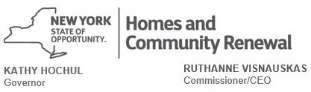 Laurel Homes II9 UNIDADES RECIENTEMENTE CONSTRUIDAS EN 72 Laurel Street, Roslyn Heights, NY 11577Servicios: Sala comunitaria, salas de lavandería, administración en el lugar Sin tarifa de solicitud · Sin tarifa de corredor · Comunidad libre de humo · No se admiten mascotas · Cocinas completamente equipadas con electrodomésticos Energy Star · Fácil acceso al transporte público · Mantenimiento de emergencia las 24 horas¿Quién debería postularse? Pueden postularse las personas u hogares que cumplan con los requisitos de ingresos y tamaño del hogar que se enumeran en la siguiente tabla. Los requisitos de tamaño del hogar pueden no aplicarse a discreción de NYSHCR. Los solicitantes calificados deberán cumplir con criterios de selección adicionales.Se reserva una cantidad de unidades para los solicitantes con discapacidades: Movilidad: 1 unidad y Visión / Audición: 1 unidadUNIDADES DISPONIBLES Y REQUISITOS DE INGRESOS.1El inquilino paga la electricidad, la cocina eléctrica y la calefacción eléctrica. El alquiler incluye agua caliente.2El tamaño del hogar incluye a todas las personas que vivirán con usted, incluidos padres e hijos. Sujeto a criterios de ocupación.3Los ingresos del hogar incluyen salario, salario por hora, propinas, Seguro Social, manutención de menores y otros ingresos. Las pautas de ingresos están sujetas a cambios.4 Es posible que los ingresos mínimos enumerados no se apliquen a los solicitantes con la Sección 8 u otros subsidios de alquiler que califiquen.¿Cómo se postula?Solicite una solicitud por correo, teléfono o correo electrónico. Para solicitar una solicitud por correo, envíe un sobre con su dirección a Laurel Homes II, PO Box 440, Wading River, NY 11792. Para solicitar una solicitud por teléfono, llame al (631) 910-6200 y siga las instrucciones. Para descargar una aplicación, visite www.cgmrcompliance.com o envíe un correo electrónico a laurel@cgmrcompliance.com. Visite www.NYHousingSearch.gov para información adicional. Los solicitantes que presenten más de una solicitud pueden ser descalificados.¿Cuando es la fecha límite? Las solicitudes deben ser mandadas a más tardar el 14 de diciembre de 2021. No se considerarán las solicitudes tardías. Una lotería pública se llevará a cabo en North Hempstead Housing Authority, 899 Broadway, Westbury, NY 11590 el 5 de enero de 2021 a partir de las 11a.m.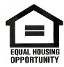 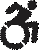 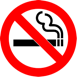 Tamaño de la unidadUnidades disponiblesRenta mensual1Tamaño del hogar2Ingreso anual del hogar3 3 (Mínimo - Máximo)430% UNIDADES DE INGRESO MEDIO DEL ÁREA (AMI)1BR16971 persona$23,898 - $27,30030% UNIDADES DE INGRESO MEDIO DEL ÁREA (AMI)1BR16972 personas$23,898 - $31,20030% UNIDADES DE INGRESO MEDIO DEL ÁREA (AMI)3BR29673 personas$33,155 - $35,10030% UNIDADES DE INGRESO MEDIO DEL ÁREA (AMI)3BR29674 personas$33,155 - $38,95030% UNIDADES DE INGRESO MEDIO DEL ÁREA (AMI)3BR29675 personas$33,155 - $42,10040% UNIDADES DE INGRESO MEDIO DEL ÁREA (AMI)1BR19301 persona$34,339 - $36,40040% UNIDADES DE INGRESO MEDIO DEL ÁREA (AMI)1BR19302 personas$34,339 - $41,60060% UNIDADES DE INGRESO MEDIO DEL ÁREA (AMI)1BR1$1,3951 persona$47,829 - $54,60060% UNIDADES DE INGRESO MEDIO DEL ÁREA (AMI)1BR1$1,3952 personas$47,829 - $62,40060% UNIDADES DE INGRESO MEDIO DEL ÁREA (AMI)2BR3$1,6742 personas$57,395 - $62,40060% UNIDADES DE INGRESO MEDIO DEL ÁREA (AMI)2BR3$1,6743 personas$57,395 - $70,20060% UNIDADES DE INGRESO MEDIO DEL ÁREA (AMI)2BR3$1,6744 personas$57,395 - $77,94060% UNIDADES DE INGRESO MEDIO DEL ÁREA (AMI)3BR1$1,9353 personas$66,343 - $70,20060% UNIDADES DE INGRESO MEDIO DEL ÁREA (AMI)3BR1$1,9354 personas$66,343 - $77,94060% UNIDADES DE INGRESO MEDIO DEL ÁREA (AMI)3BR1$1,9355 personas$66,343 - $84,180